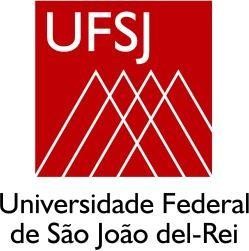 Declaração da Chefia imediata do servidorDECLARO, para fins de continuidade procedimental, na condição de Chefia imediada da servidora NOME , que estou ciente e sou favorável à execução de seu projeto pós- doutoral intitulado TÍTULO a ser realizado no período XXXXX, no LOCAL. O projeto da professora foi previsto no Plano de Desenvolvimento Pessoal (PDP) da Unidade, relatado e aprovado em Assembleia Departamental. Declaro, ainda, que uma tal ação de aperfeiçoamento de pessoal é de total interesse ao Departamento, seja pelo conteúdo, seja pela potencial incorporação de novos saberes ao Departamento e à Pós- Graduação.Prof. Dr. Roberto Pires Calazans Matos Chefe Departamento de Psicologia – DPSIC/UFSJSão João del Rei, 17 de abril de 2023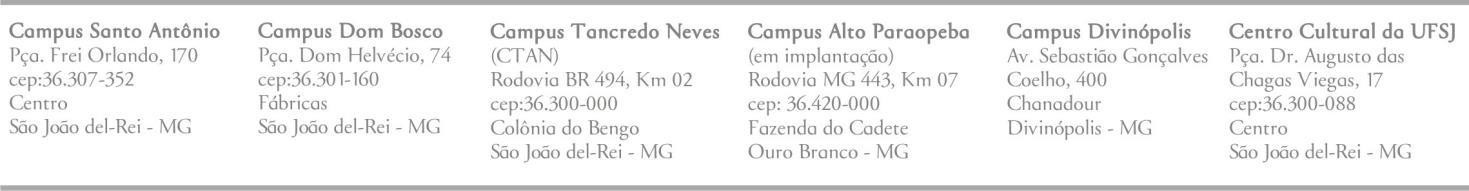 